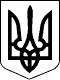 УКРАЇНАЖИТОМИРСЬКА ОБЛАСТЬНОВОГРАД-ВОЛИНСЬКА МІСЬКА РАДАРОЗПОРЯДЖЕННЯМІСЬКИЙ ГОЛОВАвід   26.02.2018    №  47 (о)Про розгляд пропозицій та зауважень, висловлених депутатами та міським головою під час підготовки та проведення двадцятої сесії міської ради сьомого скликанняКеруючись пунктами 2, 7, 19, 20 частини четвертої статті 42 Закону України „Про місцеве самоврядування в Україні“, статтею 23 Закону України „Про статус депутатів місцевих рад“, статтею 48 Регламенту Новоград-Волинської міської ради сьомого скликання, враховуючи пропозиції, зауваження, висловлені депутатами міської ради та міським головою під час підготовки та проведення  двадцятої сесії міської ради сьомого скликання:1. Керівникам виконавчих органів міської ради вжити заходи з розгляду та виконання пропозицій і зауважень депутатів міської ради та міського голови, які висловлені під час підготовки та проведення  двадцятої сесії міської ради сьомого скликання, що додаються.2. Посадовим особам, зазначеним у додатку, інформацію про виконання цього розпорядження довести до відома секретаря міської ради     Пономаренко О.А. і до 28.03.2018 подати у паперовому і електронному вигляді організаційному відділу міської ради для узагальнення та інформування на черговій сесії міської ради сьомого скликання.     3. Контроль за виконанням цього розпорядження покласти на  секретаря міської ради Пономаренко О.А.Міський голова	                                                                        В.Л.ВесельськийДодаток до розпорядження міського головивід 26.02.2018   № 47 (о)Пропозиції і зауваження депутатів міської ради та міського голови, які висловлені під час підготовки та проведення   двадцятої сесії міської ради сьомого скликанняКеруючий справами виконавчого комітетуміської ради           			                                                                 Д.А.Ружицький  № з/пКим внесено пропозицію, зауваженняКим внесено пропозицію, зауваженняЗміст пропозицій та зауваженьПосадові особи міської ради, відповідальні за розгляд та реалізацію 1Постійна комісія(Остапчук О.Л.)Постійна комісія(Остапчук О.Л.)Зобов’язати управління містобудування, архітектури та земельних відносин міської ради укласти договір з проектним інститутом на суму 150 тис.грн щодо розробки історико-архітектурного опорного плану міста в першому півріччі 2018 року. Гудзь Д.С.2Постійна комісія(Федорчук В.Г.)Постійна комісія(Федорчук В.Г.)Відділу підтримки муніципальних ініціатив і інвестицій, підприємницької діяльності, економічного аналізу та планування міської ради посилити контроль за якістю сільськогосподарської продукції, яка реалізується на міських ринках.Тімофєєва О.В.3                    Розглянути питання щодо виділення коштів за результатами виконання міського бюджету за перший квартал 2018 року:                    Розглянути питання щодо виділення коштів за результатами виконання міського бюджету за перший квартал 2018 року:                    Розглянути питання щодо виділення коштів за результатами виконання міського бюджету за перший квартал 2018 року:                    Розглянути питання щодо виділення коштів за результатами виконання міського бюджету за перший квартал 2018 року:3Постійна комісія(Хапчук С.В.)-  в сумі 800 тис. грн. на завершення робіт з реконструкції даху колегіуму;- в сумі 400 тис.грн облаштування Дата-центру в приміщенні виконавчого комітету міської ради;- в сумі 800 тис. грн. на придбання обладнання для оформлення закордонних біометричних паспортів в центрі надання адміністративних послуг  міської ради. -  в сумі 800 тис. грн. на завершення робіт з реконструкції даху колегіуму;- в сумі 400 тис.грн облаштування Дата-центру в приміщенні виконавчого комітету міської ради;- в сумі 800 тис. грн. на придбання обладнання для оформлення закордонних біометричних паспортів в центрі надання адміністративних послуг  міської ради. Гвозденко О.В.Ящук І.К.Ващук Т.В.Ружицький Д.А.Ящук І.К.Мельник Р.Л.Ружицький Д.А.Ящук І.К.Крапівницька С.В.3Постійна комісія(Федорчук В.Г.)на  завершення робіт з реконструкції даху колегіуму та встановлення системи водовідведення в колегіумі і НВК «Гімназія імені Лесі Українки-школа I ступеня»на  завершення робіт з реконструкції даху колегіуму та встановлення системи водовідведення в колегіумі і НВК «Гімназія імені Лесі Українки-школа I ступеня»Гвозденко О.В.Ящук І.К.Ващук Т.В.4Постійна комісія(Остапчук О.Л.)При укладанні договору підряду про виконання робіт з реконструкції зі збільшенням розмірів будівлі на вул. Шевченка, 20 для створення і забезпечення функціонування центру надання адміністративних послуг у форматі «Прозорий офіс» передбачити умови щодо зобов’язання підрядника виконати роботи у  визначені строки та у межах суми, заявленої на тендері.При укладанні договору підряду про виконання робіт з реконструкції зі збільшенням розмірів будівлі на вул. Шевченка, 20 для створення і забезпечення функціонування центру надання адміністративних послуг у форматі «Прозорий офіс» передбачити умови щодо зобов’язання підрядника виконати роботи у  визначені строки та у межах суми, заявленої на тендері.Гвозденко О.В. Хрущ Л.В. Антонюк П.Г.5Весельський В.Л.Вирішити питання щодо проведення аналізу води в бюветах міста  та р. Случ і надати відповідні роз’яснення з коментарями фахівців в місцевих ЗМІ та на офіційному сайті міської ради. Вирішити питання щодо проведення аналізу води в бюветах міста  та р. Случ і надати відповідні роз’яснення з коментарями фахівців в місцевих ЗМІ та на офіційному сайті міської ради. Шалухін В.А. Богданчук О.В.Левицька А.П. Талько О.М.6Усенко М.Г.Поінформувати громадськість в місцевих ЗМІ щодо якості води в бюветах міста. Поінформувати громадськість в місцевих ЗМІ щодо якості води в бюветах міста. Шалухін В.А. Богданчук О.В.Талько О.М.7Остапчук О.Л.Розробити Положення щодо порядку візування договорів спеціалістами юридичних відділів структурних підрозділів міської ради та внести його на розгляд чергової сесії міської ради.  Розробити Положення щодо порядку візування договорів спеціалістами юридичних відділів структурних підрозділів міської ради та внести його на розгляд чергової сесії міської ради.  Ружицький Д.А.Антонюк П.Г.8Юшманов І.Г.Рекомендувати постійно здійснювати рейди співробітниками Новоград-Волинського відділу поліції Головного управління Національної поліції в Житомирській області щодо виявлення  фактів торгівлі у невстановлених місцях.Рекомендувати постійно здійснювати рейди співробітниками Новоград-Волинського відділу поліції Головного управління Національної поліції в Житомирській області щодо виявлення  фактів торгівлі у невстановлених місцях.Ружицький Д.А.Кононенко Ю.М. 9Весельський В.Л.Підготувати інформацію про результати рейдів співробітниками Новоград-Волинського відділу поліції Головного управління Національної поліції в Житомирській області щодо виявлення фактів торгівлі у невстановлених місцях за 2017 рік та у 2018 році і внести її на розгляд чергової сесії міської ради.  Підготувати інформацію про результати рейдів співробітниками Новоград-Волинського відділу поліції Головного управління Національної поліції в Житомирській області щодо виявлення фактів торгівлі у невстановлених місцях за 2017 рік та у 2018 році і внести її на розгляд чергової сесії міської ради.  Ружицький Д.А.Кононенко Ю.М.10Федорчук В.Г.Розглянути питання щодо можливості здійснення  патрулювання територій ЗОШ та ДНЗ в нічний час співробітниками Новоград-Волинського відділу поліції Головного управління Національної поліції в Житомирській області.Розглянути питання щодо можливості здійснення  патрулювання територій ЗОШ та ДНЗ в нічний час співробітниками Новоград-Волинського відділу поліції Головного управління Національної поліції в Житомирській області.Ружицький Д.А.Кононенко Ю.М.11Весельський В.Л.Внести на розгляд чергової сесії міської ради питання щодо створення єдиного юридичного підрозділу міської ради та відповідних змін до структури виконавчих органів міської ради.Внести на розгляд чергової сесії міської ради питання щодо створення єдиного юридичного підрозділу міської ради та відповідних змін до структури виконавчих органів міської ради.Ружицький Д.А.Антонюк П.Г.Колесник Ж.О. 12Весельський В.Л.Опублікувати у місцевих ЗМІ звернення депутатів Новоград-Волинської міської ради до Президента України Порошенка П.О., голови Верховної Ради України Парубія А.В., Прем’єр-міністра України Гройсмана В.Б. щодо урегулювання питання проведення перерахунку грошового забезпечення військовослужбовців, осіб рядового і начальницького складу та деяких інших осіб.Опублікувати у місцевих ЗМІ звернення депутатів Новоград-Волинської міської ради до Президента України Порошенка П.О., голови Верховної Ради України Парубія А.В., Прем’єр-міністра України Гройсмана В.Б. щодо урегулювання питання проведення перерахунку грошового забезпечення військовослужбовців, осіб рядового і начальницького складу та деяких інших осіб.Талько О.М.13Весельський В.Л.Розглянути питання щодо виділення коштів з міського бюджету на ремонтні роботи в ЗОШ №3 за результатами виконання міського бюджету за перший квартал 2018 року згідно депутатського запиту депутата міської ради Стадника О.М.Розглянути питання щодо виділення коштів з міського бюджету на ремонтні роботи в ЗОШ №3 за результатами виконання міського бюджету за перший квартал 2018 року згідно депутатського запиту депутата міської ради Стадника О.М.Гвозденко О.В.Ящук І.К.Ващук Т.В.14Пономаренко О.А.Висвітлювати у місцевих ЗМІ інформацію щодо необхідності фінансування видатків на утримання об’єктів спільного користування з бюджетів ОТГ.Висвітлювати у місцевих ЗМІ інформацію щодо необхідності фінансування видатків на утримання об’єктів спільного користування з бюджетів ОТГ.Колотов С.Ю.Дутчак Л.Р.Талько О.М.15Остапчук О.Л. Весельський В.Л.Ініціювати Новоград-Волинською міською радою підписання Меморандуму про співфінансування будівництва хірургічного корпусу Новоград-Волинського міськрай ТМО з  Новоград-Волинською районною державною адміністрацією і районною радою та радами ОТГ. Підготувати текст Меморандуму.Ініціювати Новоград-Волинською міською радою підписання Меморандуму про співфінансування будівництва хірургічного корпусу Новоград-Волинського міськрай ТМО з  Новоград-Волинською районною державною адміністрацією і районною радою та радами ОТГ. Підготувати текст Меморандуму.Колотов С.Ю.Пономаренко О.А.Колотов С.Ю.Ящук І.К.Дутчак Л.Р.Антонюк П.Г.